Контактная информация о ДОО - участниках сетевого проекта«Формирование духовно-нравственных ценностей в системе воспитания дошкольников»ДООСсылка на контактную информациюQR-кодИнновационная площадкаИнновационная площадкаИнновационная площадкаМАДОУ ЦРР д/с № 94 г. Калининграда https://clck.ru/32Roxi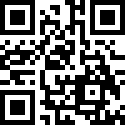 Ресурсные центрыРесурсные центрыРесурсные центрыМАДОУ д/с № 109 г. Калининградаhttps://clck.ru/32Rpow  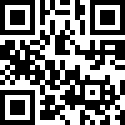 МБДОУ «Владимировский детский сад»https://clck.ru/32RpvE 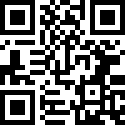 МБОУ «Начальная школа – детский сад п. Партизанское»http://partizanskoe.ucoz.ru/index/osnovnye_svedenija/0-104 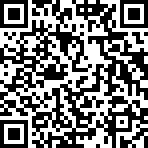 